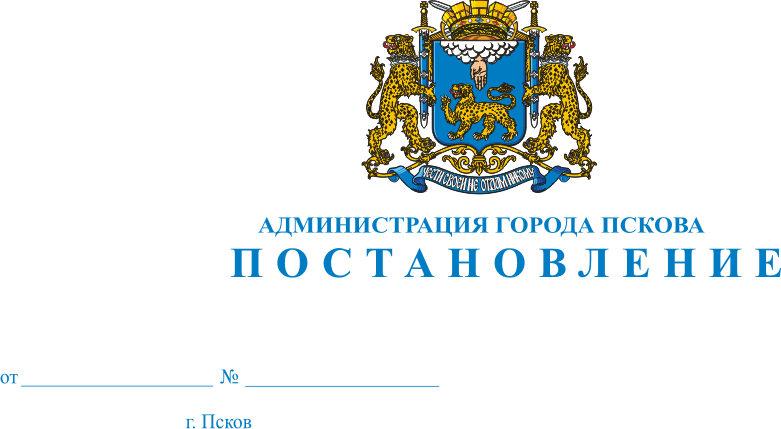 О демонтаже самовольно установленного некапитального сооружения (металлического гаража, типа контейнера) коричнево-серого цвета, с плоской крышей, ориентировочным размером 2,5м х 4,5м, расположенного по адресу: г. Псков, ул. Ипподромная, напротив д. 123 со стороны д. 116, в границах кадастрового квартала с КН: 60:27:0060242, собственник которого не установленВ соответствии с Решением Псковской городской Думы от 28.12.2011 №2049 «Об утверждении Порядка освобождения земельных участков                        на территории города Пскова от самовольно установленных, брошенных или оставленных собственником движимых вещей и о признании утратившим силу Решения Псковской городской Думы от 28.03.2006 № 75                                 «Об утверждении документов, регламентирующих Порядок освобождения земельных участков на территории города Пскова от самовольно установленных, брошенных или оставленных собственником движимых вещей», Актом о самовольном занятии земельного участка от 21.01.2016 №19 Комиссии  по  освобождению  земельных  участков на территории г. Пскова от самовольно установленных, брошенных или оставленных собственником движимых вещей,  созданной  на  основании Решения Псковской городской Думы от 28.12.2011 №2049, Распоряжения Администрации города Пскова от 19.06.2014 № 340-р, руководствуясь статьями 32 и 34 Устава муниципального образования «Город Псков», Администрация города ПсковаПОСТАНОВЛЯЕТ:1. Собственнику произвести демонтаж самовольно установленного некапитального сооружения (металлического гаража, типа контейнера) коричнево-серого цвета, с плоской крышей, ориентировочным размером 2,5м х 4,5м, расположенного по адресу: г. Псков, ул. Ипподромная, напротив д. 123, со стороны бокового фасада д. 116 и ограждения земельного участка д. 120 по ул. Ипподромной, в границах кадастрового квартала  с КН: 60:27:0060242, в течение пятнадцати дней с момента опубликования настоящего Постановления.2. Опубликовать настоящее Постановление в газете «Псковские новости» и разместить на официальном сайте муниципального образования «Город Псков» в сети Интернет.3. Настоящее Постановление вступает в силу с момента его опубликования.4. Контроль за исполнением настоящего Постановления возложить                     на начальника Управления городского хозяйства Администрации города Пскова Захарова А.Г.Глава Администрации города Пскова                             И.В. Калашников 